UPTON BY CHESTER AND DISTRICT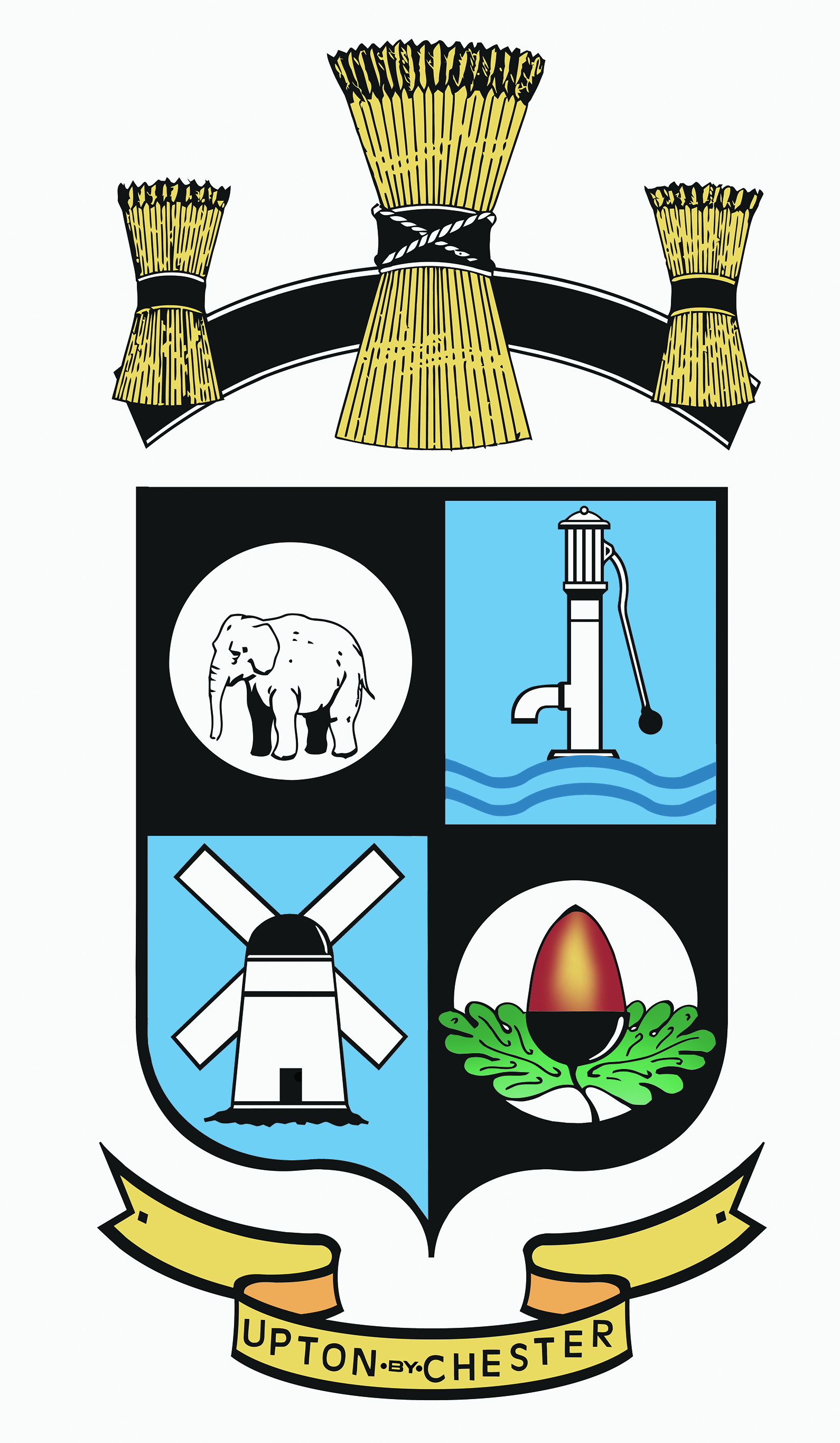 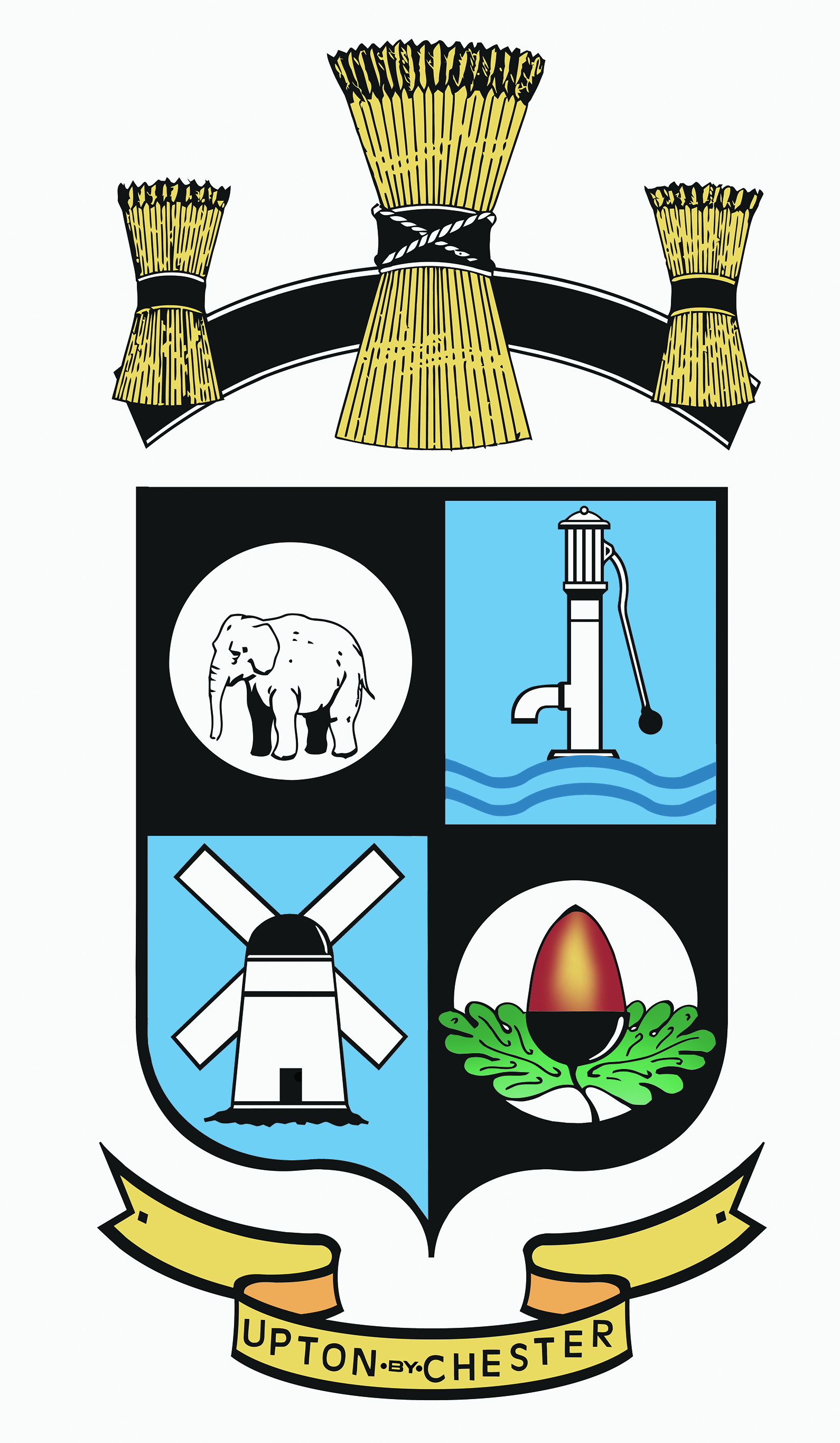  PARISH COUNCIL18 Gladstone RoadChesterCH1 4BY07584415343Email: clerk@uptonbychester.org.ukDear Member,You are summoned to the General Purposes and Localities Committee meeting of Upton by Chester & District Parish Council to be held at 7.30pm on Monday 8th January 2018 at The Pavilion, Wealstone Lane, Upton, Chester.The business to be transacted at the meeting is detailed on the agenda below. Please note that Standing Orders will apply at this meeting.  03.01.18	Signed, Suzi Pollard   Clerk to the Parish CouncilAGENDA 1. APOLOGIES FOR ABSENCE.To receive apologies for absence as reported to the clerk.2. DECLARATIONS OF INTEREST.Members are invited to declare any interests they may have in any items on this agenda as per the Code of Conduct.3. CLERK’S REPORT.To receive a report from the clerk on the actions carried out on the resolutions made at the last meeting.4. MINUTES.To approve the Minutes of the meeting held on 20th November 2017.	5. WESTON GROVE SHOPS.To consider car parking to the front of Weston Grove shops.6. CHEMISTRY PITS.To receive a report from the clerk on the work carried out at Chemistry Pits and agree further action if necessary.6. PLAYGROUND EQUIPMENT.To consider action regarding a piece of playground equipment (to remove or replace at an approximate cost of £250 - £350).7. CAR PARK SURFACE.To receive information regarding the cost of repairs to the pavilion car park and agree a course of action.9. ZEBRA CROSSING, WEALSTONE LANE.To consider a proposal to install a pedestrian crossing on Wealstone Lane.10. PAVILION CHAIRS.To receive information on the cost of re-covering the pavilion chair seats and agree action.11. HIGHWAYS ISSUES.To report highways issues to the clerk.12. DATE AND TIME OF THE NEXT MEETING.To confirm that the date and time of the next meeting will be on Monday 12th March 2018 at 7.00pm.